STAGE DE BASKET décembre 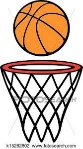 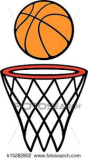 Du mardi  26 au vendredi 29 décembre 2023
pour les  BENJAMINS (e)  MINIMES (e) CADETS (e)Horaires : 
mardi  à Vendredi : 09H30 /12H00  et 13H30/16H30
 GYMNASE FLESSEL 
(à retourner avant le 22/12)Nom et Prénom du joueur/joueuse : …………………………………………………………………………………………………
Né le : ……………………………………………………………………….
Nom des parents ou représentant légal : ………………………………………………………………………………………….
Adresse : ………………………………………………………………………………………………………………………………………….
Numéro de téléphone : …………………………………………………………………………………………….
Personne à prévenir en cas d’urgence (Nom et téléphone) : …………………………………………………………………………………………………………………………………….Prix :130€

AUTORISATION MEDICALE :
Votre enfant suivra un traitement médical pendant le stage : oui – non
Si oui lequel : ……………………………………………………………………………………………………………….Il faudra prévoir un repas froid pour le midi ou retour à la maison
Important :Merci de fournir à votre enfant une gourde ou une bouteille d’eau pour chaque jour où il sera présent.
Je joins mon règlement en ESPECES dans une enveloppe fermée avec cette feuille d’inscription.
Fait à ………………., le ……………………….
Signature des parents ou du responsable légal :